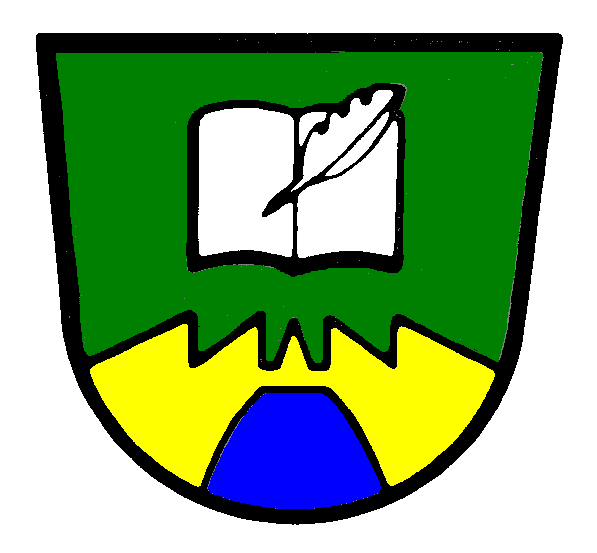 OBČINA RUŠEOBČINSKI SVET OBČINE RUŠETrg vstaje 11, 2342 RušeGLASOVNICAza 3. dopisno sejo Občinskega sveta Občine Ruše, ki poteka    od petka, 19. 2. 2016, od 12. ure do torka, 23. 2. 2016, do 12. ure.    Ime in priimek                     člana Občinskega sveta Občine Ruše…………………………………………………………(izpolniti z velikimi tiskanimi črkami)1. Razrešitev direktorja Javnega zavoda Center za mlade Ruše SKLEP št. 1:Občinski svet občine Ruše potrjuje razrešitev Blaža Kosija s funkcije direktorja Javnega zavoda Center za mlade Ruše z dnem 29. 2. 2016.  Izjavljam, da glasujem za predlagani sklep:			ZA						PROTI(ustrezno obkrožiti oz. jasno izraziti  voljo)2.  Imenovanje v.d. direktorja Javnega zavoda Center za mlade RušeSKLEP št. 2: Občinski svet Občine Ruše imenuje Gorazda Ladineka za vršilca dolžnosti direktorja Javnega zavoda CEZAM za čas do imenovanja novega direktorja oz. za največ eno leto. Izjavljam, da glasujem za predlagani sklep:                               ZA						     PROTI (ustrezno obkrožiti oz. jasno izraziti  voljo)   Datum: ………………						          Podpis:				